   ΘΕΜΑ: Πρόσκληση εκδήλωσης ενδιαφέροντος ταξιδιωτικών γραφείων για πραγματοποίηση  πολυήμερης εκδρομής στο εξωτερικόΑ. Προορισμός: ΡΩΜΗΓια τη συμμετοχή μας στα κεντρικά γραφεία του F.A.O. στην μονάδα επισκέψεων και σεμιναρίων του F.A.O.  την 7 η Μαρτίου στην Ρώμη, από τις 11:00-12:00 για μια ειδικήξενάγηση!Ημερομηνία: 04/03/2024 –07/03/2024  ( ΕΝΑΛΛΑΚΤΙΚΗ ΗΜΕΡΟΜΗΝΙΑ: 05/03/2024 –08/03/2024  )4 ημέρες – 3 διανυκτερεύσεις Β. Αριθμός συμμετεχόντων:  36-41 μαθητές και  4 καθηγητές.Γ. Μεταφορικό μέσο: α. Αεροπλάνο με απευθείας πτήση για Ρώμη με την πρώτη  πρωινή πτήση στην αναχώρηση και την τελευταία  βραδινή στην επιστροφή. Να περιλαμβάνονται και οι φόροι αεροδρομίων και οι αποσκευές, καθώς και τα διόδια.β. Σύγχρονο τουριστικό λεωφορείο για όλες τις μετακινήσεις βάσει του προγράμματος που θα υποδείξει το σχολείο, με τις απαραίτητες προδιαγραφές ασφαλείας, καθ’ όλη τη διάρκεια της εκδρομής. Να συμπεριλαμβάνονται και οι μετακινήσεις από το σχολείο στο αεροδρόμιο και αντίστροφα.Δ. Κατηγορία καταλύματος:  Ξενοδοχείο  4* στη ΦΛΩΡΕΝΤΙΑ-1η διανυκτέρευση- και στην ΡΩΜΗ-2η και 3η διανυκτέρευση-,  με πρωινό μπουφέ Αμερικάνικου τύπου και ενδεχομένως ημιδιατροφή.Ε. μαθητών/-τριών  υπηρεσίες – παροχέςΑεροπορικά εισιτήρια Αθήνα – Ρώμη –Αθήνα (μετ’ επιστροφής).Σύγχρονο τουριστικό λεωφορείο για όλες τις μετακινήσεις βάση του προγράμματος.Καθημερινό πρωινό (και  δείπνο).Δωρεάν συμμετοχή των εκπαιδευτικών -  συνοδών σε μονόκλινα δωμάτιαΣυνοδός – ξεναγός  καθ’ όλη τη διάρκεια της εκδρομής.Το πρακτορείο θα πρέπει να έχει κάνει κράτηση  για επίσκεψη καιξενάγηση στη Galleria degli Uffizi και στο Palazzo Pitti, στο ΜΟΥΣΕΙΟ του ΒΑΤΙΚΑΝΟΥ και στη ΒΑΣΙΛΙΚΗ του ΑΓΙΟΥ ΠΕΤΡΟΥ με επίσημο ξεναγό.Eπίσκεψη  Σιένα, Τοσκάνη  και μετάβαση στην Φλωρεντία. Ξενάγηση με πιστοποιημένο ξεναγό στη Φλωρεντία και στη Ρώμη (ΚΟΛΟΣΣΑΙΟ, ΑΡΧΑΙΑ ΑΓΟΡΑ,ΚΕΝΤΡΟ ΤΗΣ ΠΟΛΗΣ, κ.λ.π.)To τελικό πρόγραμμα της εκδρομής θα διαμορφωθεί μετά την ανάθεση σε πρακτορείο.   Επίσης με κάθε προσφορά κατατίθεται από το ταξιδιωτικό γραφείο  απαραιτήτως  Υπεύθυνη Δήλωση ότι διαθέτει βεβαίωση συνδρομής νομίμων προϋποθέσεων λειτουργίας τουριστικού γραφείου, σε ισχύ μέχρι το πέρας της εκδρομής.  Συμβόλαιο Ασφάλισης Ευθύνης διοργανωτή. Συμβόλαιο ομαδικής και ατομικής ασφάλισης όλων των μετακινουμένων μαθητών/-τριών  και εκπαιδευτικών, καθώς επίσης να υπάρχει και πρόσθετη Ασφάλιση κάλυψης εξόδων σε περίπτωση ατυχήματος ή ασθένειας, καθώς επίσης  διασφάλιση πλήρους ιατροφαρμακευτικής περίθαλψης μαθητών και καθηγητών. Εγγυητική επιστολή τραπέζης ύψους 3000 (τριών χιλιάδων ευρώ) για την συμμετοχή στο διαγωνισμό.Επιβεβαίωση διαθεσιμότητας εισιτηρίων, από την προτεινόμενη αεροπορική εταιρεία για την μετάβαση και επιστροφή των μαθητών/-τριών. Επιβεβαίωση διαθεσιμότητας κλινών, στα προτεινόμενα ξενοδοχεία.Υπεύθυνη δήλωση ότι το τουριστικό γραφείο αποδέχεται ποινική ρήτρα σε περίπτωση αθέτησης των όρων του συμβολαίου από την πλευρά του καθώς και την  επιστροφή όλων των χρημάτων στην περίπτωση μη πραγματοποίησης της εκδρομής λόγω ανωτέρας βίας (π.χ φυσικές καταστροφές κ.τ.λ.)Το σχολείο επιφυλάσσεται να ελέγξει μετά την επιλογή του τουριστικού γραφείου που θα αναλάβει την εκδρομή:Την ορθότητα και την ισχύ των συμβολαίων του, μέσω του σωματείου  ΗΑΤΤΑ. Φόροι αεροδρομίων και δημοτικοί φόροι.ΦΠΑEιδικό σήμα λειτουργίας του ταξιδιωτικού γραφείου, το οποίο βρίσκεται σε ισχύ. Υπεύθυνη δήλωση ότι το σήμα βρίσκεται σε ισχύ.Συνολική τιμή και επιβάρυνση ανά μαθητή (συμπεριλαμβανομένου του Φ.Π.Α).Ατομικές αποδείξεις πληρωμής ανά μαθητή.Καταληκτική ημερομηνία και ώρα υποβολής προσφοράς:        20-12-2023 στις 11.30 π.μ. Οι προσφορές θα ανοίξουν στις 20-12-2023 και ώρα 12.00.Να επισυνάπτονται υποχρεωτικά στους κλειστούς φακέλους των προσφορών όλα τα πιστοποιητικά καταλληλότητας των πούλμαν καθώς επίσης και οι κρατήσεις σε αεροπορική εταιρεία και ξενοδοχείο. Ο τρόπος  πληρωμής του ανάδοχου ταξιδιωτικού γραφείου θα ορισθεί από το σχολείο.Θα παρακρατηθεί μέρος του ποσού 25% ως ρήτρα για τη σωστή τήρηση των συμφωνηθέντων και την  πλήρη εξασφάλιση των μαθητών.Κριτήρια επιλογής: Κριτήρια επιλογής:Θα ληφθούν υπόψη μόνον όσες προσφορές πληρούν στο ακέραιο τις ως άνω προδιαγραφές. Όλες οι προσφορές θα ανοιχτούν και θα αξιολογηθούν από την αρμόδια επιτροπή του σχολείου, όπως προβλέπεται από τις κείμενες διατάξεις. «Η αξιολόγηση των προσφορών θα γίνει με κριτήρια όχι μόνο οικονομικά αλλά και ποιοτικά, ασφάλειας και οργάνωσης. Θα συνεκτιμηθούν η ποιότητα των παρεχομένων υπηρεσιών (σχέση προσφερομένων υπηρεσιών και τιμής), η φερεγγυότητα και η αξιοπιστία του τουριστικού γραφείου καθώς και η πλήρη τήρηση των όρων της προκήρυξης».  Το πρακτορείο που θα επιλεγεί, για τη διοργάνωση της εκδρομής θα ειδοποιηθεί τηλεφωνικά αμέσως μετά την σύνταξη σχετικού πρακτικού.  Υποβολή ένστασης, από τους έχοντες έννομο συμφέρον, μπορεί να γίνει εντός δύο (2) ημερών από την σύνταξη του πρακτικού επιλογής	Η ρητή ακολουθία όλων των ανωτέρω ελάχιστων προδιαγραφών, η ποιότητα και η ασφάλεια των ξενοδοχείων και αεροπορικών μέσων, η εμπειρία και η αξιοπιστία του ταξιδιωτικού γραφείου που οφείλει να παραδώσει ασφαλιστική και φορολογική ενημερότητα σε ισχύ και οι προσφερόμενες υπηρεσίες. Η επιλογή πρακτορείου θα γίνει με όρους μειοδοτικού διαγωνισμού. Τα πρακτορεία πρέπει να πληρούν τους όρους και τις προδιαγραφές της προκήρυξης.                                                                                                                        Η Διευθύντρια                                                                              ΕΥΘΑΛΙΑ  ΣΟΛΩΜΟΥ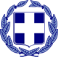 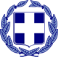 6ο ΓΥΜΝΑΣΙΟ  ΝΕΑΣ  ΙΩΝΙΑΣΤαχ. Δ/νση :  Μεσσηνίας 27            Τ.Κ. –Πόλη :  14235  Νέα ΙωνίαΤηλ: 2102795827, 2131302631, 2102723622email: mail@6gym-n.ionias.att.sch.grΝέα Ιωνία, 13/12/2023Αρ. Πρωτ.:490